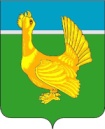 Администрация Верхнекетского районаПОСТАНОВЛЕНИЕО внесении изменений в постановление Администрации Верхнекетского района от 26.02.2013 №163 «Об оказании адресной материальной помощи гражданам, проживающим на территории муниципального образования «Верхнекетский район» и оказавшимся в тяжёлой жизненной ситуации»В соответствии с Федеральным законом от 06 октября 2003 года № 131-ФЗ «Об общих принципах организации местного самоуправления в Российской Федерации», постановлением Администрации Верхнекетского района от 27 июля 2012 года № 898 «Об утверждении Порядка использования бюджетных ассигнований резервного фонда финансирования непредвиденных расходов Администрации Верхнекетского района», в целях оказания адресной материальной помощи жителям Верхнекетского района, оказавшимся в трудной жизненной ситуации, ПОСТАНОВЛЯЮ:1. Внести изменения в постановление Администрации Верхнекетского района от 26.02.2013 №163 «Об оказании адресной материальной помощи гражданам, проживающим на территории муниципального  образования «Верхнекетский район» и оказавшимся в тяжёлой жизненной ситуации» следующие изменения:	1.1.  Пункт 2 приложения 1к постановлению изложить в следующей редакции:« 2. Материальная помощь предоставляется для следующих целей:      - оплаты проезда к месту лечения и обратно по Томской области, в размере 1725 рублей;      - приобретения медикаментов, в размере 3449 рублей;      - приобретения медицинских изделий, в размере 5748 рублей».	1.2. В абзаце 7 пункта 6 приложения 1 к постановлению слова «МБУЗ «Верхнекетская ЦРБ» заменить словами «ОГБУЗ «Верхнекетская РБ».2. Настоящее постановление вступает в силу с момента официального опубликования в информационном вестнике Верхнекетского района «Территория».3. Контроль над исполнением настоящего постановления возложить на заместителя Главы Верхнекетского района по социальным вопросам М.П. Гусельникову.Глава Верхнекетского района                                        			                Г.В. Яткин25 февраля 2014 годар.п. Белый ЯрВерхнекетского района Томской области                №170